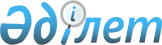 "2021-2023 жылдарға арналған аудандық бюджет туралы" Қызылорда облысы Арал аудандық мәслихатының 2020 жылғы 25 желтоқсандағы № 439 шешіміне өзгерістер енгізу туралы
					
			Мерзімі біткен
			
			
		
					Қызылорда облысы Арал аудандық мәслихатының 2021 жылғы 27 қазандағы № 127 шешімі. Қазақстан Республикасының Әділет министрлігінде 2021 жылғы 3 қарашада № 25008 болып тіркелді. Мерзімі біткендіктен қолданыс тоқтатылды
      Қызылорда облысы Арал аудандық мәслихаты ШЕШТІ:
      1. "2021-2023 жылдарға арналған аудандық бюджет туралы" Қызылорда облысы Арал аудандық мәслихатының 2020 жылғы 25 желтоқсандағы № 439 шешіміне (нормативтік құқықтық актілерді мемлекеттік тіркеу тізілімінде № 8021 болып тіркелген) мынадай өзгерістер енгізілсін:
      1-тармақ жаңа редакцияда жазылсын:
      "1. 2021-2023 жылдарға арналған аудандық бюджет 1, 2, 3 - қосымшаларға сәйкес, оның ішінде 2021 жылға мынадай көлемдерде бекітілсін:
      1) кірістер – 20 479 678,2 мың теңге, оның ішінде:
      салықтық түсімдер – 2 340 632,2 мың теңге;
      салықтық емес түсімдер – 88 643,4 мың теңге;
      негізгі капиталды сатудан түсетін түсімдер – 138 225,7 мың теңге;
      трансферттер түсімдері – 17 912 176,9 мың теңге;
      2) шығындар – 20 665 999,8 мың теңге;
      3) таза бюджеттік кредит беру – 48 773,5 мың теңге;
      бюджеттік кредиттер – 62 041,5 мың теңге;
      бюджеттік кредиттерді өтеу – 13 268 мың теңге;
      4) қаржы активтерімен операциялар бойынша сальдо – 48 782 мың теңге;
      қаржы активтерін сатып алу – 48 782 мың теңге;
      мемлекеттің қаржы активтерін сатудан түсетін түсімдер – 0;
      5) бюджет тапшылығы (профициті) – - 283 877,1 мың теңге;
      6) бюджет тапшылығын қаржыландыру (профицитін пайдалану) – 283 877,1 мың теңге;
      қарыздар түсімі – 43 755 мың теңге;
      қарыздарды өтеу – 60 515,3 мың теңге;
      бюджет қаражатының пайдаланылатын қалдықтары – 300 637,4 мың теңге.".
      Көрсетілген шешімнің 1 - қосымшасы осы шешімнің қосымшасына сәйкес жаңа редакцияда жазылсын.
      2. Осы шешім 2021 жылғы 1 қаңтардан бастап қолданысқа енгізіледі. 2021 жылға арналған аудандық бюджет
					© 2012. Қазақстан Республикасы Әділет министрлігінің «Қазақстан Республикасының Заңнама және құқықтық ақпарат институты» ШЖҚ РМК
				
      Арал аудандық мәслихатының хатшысы 

Б. Турахметов
Арал аудандық мәслихатының2021 жылғы 27 қазандағы№ 127 шешіміне қосымшаАрал аудандық мәслихатының2020 жылғы "25" желтоқсандағы№ 439 шешіміне 1-қосымша
Санаты
Санаты
Санаты
Санаты
Санаты
Сомасы,
мың теңге
Сыныбы
Сыныбы
Сыныбы
Сыныбы
Сомасы,
мың теңге
Ішкі сыныбы
Ішкі сыныбы
Ішкі сыныбы
Сомасы,
мың теңге
Атауы
Сомасы,
мың теңге
1
2
3
3
4
5
1.Кірістер
20 479 678,2
1
Салықтық түсімдер
2 340 632,2
01
Табыс салығы
600 379,7
1
1
Корпоративтік табыс салығы
113 700
2
2
Жеке табыс салығы
486 679,7
03
Әлеуметтiк салық
461 707,5
1
1
Әлеуметтiк салық
461 707,5
04
Меншiкке салынатын салықтар
1 209 158 
1
1
Мүлiкке салынатын салықтар
1 205 430
3
3
Жер салығы 
1 612
4
4
Көлiк құралдарына салынатын салық 
2 050
5
5
Біріңғай жер салығы
66
05
Тауарларға, жұмыстарға және қызметтерге салынатын iшкi салықтар
62 951
2
2
Акциздер
10 288
3
3
Табиғи және басқа да ресурстарды пайдаланғаны үшiн түсетiн түсiмдер
38 537
4
4
Кәсiпкерлiк және кәсiби қызметтi жүргiзгенi үшiн алынатын алымдар
14 126
08
Заңдық маңызы бар әрекеттерді жасағаны және (немесе) оған уәкілеттігі бар мемлекеттік органдар немесе лауазымды адамдар құжаттар бергені үшін алынатын міндетті төлемдер 
6 436
1
1
Мемлекеттік баж
6 436
2
Салықтық емес түсімдер
88 643,4
01
Мемлекеттік меншіктен түсетін кірістер
65 209,4
5
5
Мемлекет меншігіндегі мүлікті жалға беруден түсетін кірістер 
2 406
7
7
Мемлекеттік бюджеттен берілген кредиттер бойынша сыйақылар
62 530,4
9
9
Мемлекет меншігінен түсетін басқа да кірістер
273
06
Басқа да салықтық емес түсімдер
23 434
1
1
Басқа да салықтық емес түсімдер
23 434
3
Негiзгi капиталды сатудан түсетін түсімдер
138 225,7
01
Мемлекеттік мекемелерге бекітілген мемлекеттік мүлікті сату
342
1
1
Мемлекеттік мекемелерге бекітілген мемлекеттік мүлікті сату
342
03
Жердi және материалдық емес активтердi сату
137 883,7
1
1
Жердi сату
137 883,7
4
Трансферттердің түсімдері
17 912 176,9
01
Төмен тұрған мемлекеттiк басқару органдарынан трансферттер 
1 357,7
3
3
Аудандық маңызы бар қалалардың, ауылдардың, кенттердің, ауылдық округтардың бюджеттерінен трансферттер
1 357,7
02
Мемлекеттiк басқарудың жоғары тұрған органдарынан түсетiн трансферттер
17 910 819,2
2
2
Облыстық бюджеттен түсетiн трансферттер
17 910 819,2
Функционалдық топ
Функционалдық топ
Функционалдық топ
Функционалдық топ
Функционалдық топ
Кіші функция
Кіші функция
Кіші функция
Кіші функция
Сомасы,
мың теңге
Бюджеттік бағдарламалардың әкімшісі
Бюджеттік бағдарламалардың әкімшісі
Бюджеттік бағдарламалардың әкімшісі
Сомасы,
мың теңге
Бағдарлама
Бағдарлама
Сомасы,
мың теңге
Атауы
Сомасы,
мың теңге
2. Шығындар
20 665 999,8
01
Жалпы сипаттағы мемлекеттік қызметтер
896 077,9
1
Мемлекеттiк басқарудың жалпы функцияларын орындайтын өкiлдi, атқарушы және басқа органдар
265 417
112
Аудан (облыстық маңызы бар қала) мәслихатының аппараты
54 329
001
Аудан (облыстық маңызы бар қала) мәслихатының қызметін қамтамасыз ету жөніндегі қызметтер
50 162
003
Мемлекеттік органның күрделі шығыстары
4 167
122
Аудан (облыстық маңызы бар қала) әкімінің аппараты
211 088
001
Аудан (облыстық маңызы бар қала) әкімінің қызметін қамтамасыз ету жөніндегі қызметтер
200 906
003
Мемлекеттік органның күрделі шығыстары
10 182
2
Қаржылық қызмет
277 915,9
452
Ауданның (облыстық маңызы бар қаланың) қаржы бөлімі
245 442,9
001
Ауданның (облыстық маңызы бар қаланың) бюджеттін орындау және коммуналдық меншігін басқару саласындағы мемлекеттік саясатты іске асыру жөніндегі қызметтер
37 145
003
Салық салу мақсатында мүлікті бағалауды жүргізу
2 117
010
Жекешелендіру, коммуналдық меншікті басқару, жекешелендіруден кейінгі қызмет және осыған байланысты дауларды реттеу
500
018
Мемлекеттік органның күрделі шығыстары
750
113
Төменгі тұрған бюджеттерге берілетін нысаналы ағымдағы трансферттер
204 930,9
805
Ауданның (облыстық маңызы бар қаланың) мемлекеттік сатып алу бөлімі
32 473
001
Жергілікті деңгейде мемлекеттік сатып алу саласындағы мемлекеттік саясатты іске асыру жөніндегі қызметтер
32 473
5
Жоспарлау және статистикалық қызмет
44 129
453
Ауданның (облыстық маңызы бар қаланың) экономика және бюджеттік жоспарлау бөлімі
44 129
001
Экономикалық саясатты, мемлекеттік жоспарлау жүйесін қалыптастыру және дамыту саласындағы мемлекеттік саясатты іске асыру жөніндегі қызметтер
44 129
9
Жалпы сипаттағы өзге де мемлекеттiк қызметтер
308 616
458
Ауданның (облыстық маңызы бар қаланың) тұрғын үй-коммуналдық шаруашылығы, жолаушылар көлігі және автомобиль жолдары бөлімі
201 759,4
001
Жергілікті деңгейде тұрғын үй-коммуналдық шаруашылығы, жолаушылар көлігі және автомобиль жолдары саласындағы мемлекеттік саясатты іске асыру жөніндегі қызметтер
39 565
013
Мемлекеттік органның күрделі шығыстары
1 545
113
Төменгі тұрған бюджеттерге берілетін нысаналы ағымдағы трансферттер
160 649,4
493
Ауданның (облыстық маңызы бар қаланың) кәсіпкерлік, өнеркәсіп және туризм бөлімі
27 767
001
Жергілікті деңгейде кәсіпкерлікті, өнеркәсіпті және туризмді дамыту саласындағы мемлекеттік саясатты іске асыру жөніндегі қызметтер 
26 756
003
Мемлекеттік органның күрделі шығыстары
1 011
801
Ауданның (облыстық маңызы бар қаланың) жұмыспен қамту, әлеуметтік бағдарламалар және азаматтық хал актілерін тіркеу бөлімі
79 089,6
001
Жергілікті деңгейде жұмыспен қамту, әлеуметтік бағдарламалар және азаматтық хал актілерін тіркеу саласындағы мемлекеттік саясатты іске асыру жөніндегі қызметтер
76 639,6
003
Мемлекеттік органның күрделі шығыстары
2 450
02
Қорғаныс
11 868
1
Әскери мұқтаждар
5 188
122
Аудан (облыстық маңызы бар қала) әкімінің аппараты
5 188
005
Жалпыға бірдей әскери міндетті атқару шеңберіндегі іс-шаралар
5 188
2
Төтенше жағдайлар жөнiндегi жұмыстарды ұйымдастыру
6 680
122
Аудан (облыстық маңызы бар қала) әкімінің аппараты
6 680
007
Аудандық (қалалық) ауқымдағы дала өрттерінің, сондай-ақ мемлекеттік өртке қарсы қызмет органдары құрылмаған елдi мекендерде өрттердің алдын алу және оларды сөндіру жөніндегі іс-шаралар
6 680
03
Қоғамдық тәртіп, қауіпсіздік, құқықтық, сот, қылмыстық-атқару қызметі
11 506
9
Қоғамдық тәртіп және қауіпсіздік саласындағы басқа да қызметтер
11 506
458
Ауданның (облыстық маңызы бар қаланың) тұрғын үй-коммуналдық шаруашылығы, жолаушылар көлігі және автомобиль жолдары бөлімі
11 506
021
Елді мекендерде жол қозғалысы қауіпсіздігін қамтамасыз ету
11 506
06
Әлеуметтiк көмек және әлеуметтiк қамсыздандыру
1 535 898
1
Әлеуметтік қамсыздандыру
235 514
801
Ауданның (облыстық маңызы бар қаланың) жұмыспен қамту, әлеуметтік бағдарламалар және азаматтық хал актілерін тіркеу бөлімі
235 514
010
Мемлекеттік атаулы әлеуметтік көмек
235 514
2
Әлеуметтiк көмек
1 253 369
801
Ауданның (облыстық маңызы бар қаланың) жұмыспен қамту, әлеуметтік бағдарламалар және азаматтық хал актілерін тіркеу бөлімі
1 253 369
004
Жұмыспен қамту бағдарламасы
651 129
006
Ауылдық жерлерде тұратын денсаулық сақтау, білім беру, әлеуметтік қамтамасыз ету, мәдениет, спорт және ветеринар мамандарына отын сатып алуға Қазақстан Республикасының заңнамасына сәйкес әлеуметтік көмек көрсету
29 486
007
Тұрғын үйге көмек көрсету
7 110
008
1999 жылдың 26 шілдесінде "Отан", "Даңқ" ордендерімен марапатталған, "Халық Қаһарманы" атағын және республиканың құрметті атақтарын алған азаматтарды әлеуметтік қолдау
267
009
Үйден тәрбиеленіп оқытылатын мүгедек балаларды материалдық қамтамасыз ету
5 590
011
Жергілікті өкілетті органдардың шешімі бойынша мұқтаж азаматтардың жекелеген топтарына әлеуметтік көмек
139 011
014
Мұқтаж азаматтарға үйде әлеуметтiк көмек көрсету
136 134
017
Оңалтудың жеке бағдарламасына сәйкес мұқтаж мүгедектердi мiндеттi гигиеналық құралдармен қамтамасыз ету, қозғалуға қиындығы бар бірінші топтағы мүгедектерге жеке көмекшінің және есту бойынша мүгедектерге қолмен көрсететiн тіл маманының қызметтерін ұсыну 
201 059
023
Жұмыспен қамту орталықтарының қызметін қамтамасыз ету
83 583
9
Әлеуметтiк көмек және әлеуметтiк қамтамасыз ету салаларындағы өзге де қызметтер
47 015
801
Ауданның (облыстық маңызы бар қаланың) жұмыспен қамту, әлеуметтік бағдарламалар және азаматтық хал актілерін тіркеу бөлімі
47 015
018
Жәрдемақыларды және басқа да әлеуметтік төлемдерді есептеу, төлеу мен жеткізу бойынша қызметтерге ақы төлеу
2 555
020
Үкіметтік емес ұйымдарда мемлекеттік әлеуметтік тапсырысты орналастыру
16 002
050
Қазақстан Республикасында мүгедектердің құқықтарын қамтамасыз етуге және өмір сүру сапасын жақсарту 
28 458
07
Тұрғын үй-коммуналдық шаруашылық
1 271 849,2
1
Тұрғын үй шаруашылығы
700 415
472
Ауданның (облыстық маңызы бар қаланың) құрылыс, сәулет және қала құрылысы бөлімі
700 415
003
Коммуналдық тұрғын үй қорының тұрғын үйін жобалау және (немесе) салу, реконструкциялау
8 000
004
Инженерлік-коммуникациялық инфрақұрылымды жобалау, дамыту және (немесе) жайластыру
259 753
098
Коммуналдық тұрғын үй қорының тұрғын үйлерін сатып алу
432 662
2
Коммуналдық шаруашылық
504 974
458
Ауданның (облыстық маңызы бар қаланың) тұрғын үй-коммуналдық шаруашылығы, жолаушылар көлігі және автомобиль жолдары бөлімі
7 102
012
Сумен жабдықтау және субұру жұйесінің жұмыс істеуі
7 102
472
Ауданның (облыстық маңызы бар қаланың) құрылыс, сәулет және қала құрылысы бөлімі
497 872
005
Коммуналдық шаруашылығын дамыту
7 200
006
Сумен жабдықтау және су бұру жүйесін дамыту
490 672
3
Елді-мекендерді көркейту
66 460,2
458
Ауданның (облыстық маңызы бар қаланың) тұрғын үй-коммуналдық шаруашылығы, жолаушылар көлігі және автомобиль жолдары бөлімі
66 460,2
015
Елдi мекендердегі көшелерді жарықтандыру
4 081
016
Елдi мекендердiң санитариясын қамтамасыз ету
400
018
Елдi мекендердi абаттандыру және көгалдандыру
61 979,2
08
Мәдениет, спорт, туризм және ақпараттық кеңістiк
1 155 988,3
1
Мәдениет саласындағы қызмет
186 847,3
455
Ауданның (облыстық маңызы бар қаланың) мәдениет және тілдерді дамыту бөлімі
175 650
003
Мәдени-демалыс жұмысын қолдау
175 650
472
Ауданның (облыстық маңызы бар қаланың) құрылыс, сәулет және қала құрылысы бөлімі
11 197,3
011
Мәдениет объектілерін дамыту
11 197,3
2
Спорт
637 723
465
Ауданның (облыстық маңызы бар қаланың) дене шынықтыру және спорт бөлімі
142 538
001
Жергілікті деңгейде дене шынықтыру және спорт саласындағы мемлекеттік саясатты іске асыру жөніндегі қызметтер
20 439
005
Ұлттық және бұқаралық спорт түрлерін дамыту
85 214
006
Аудандық (облыстық маңызы бар қалалық) деңгейде спорттық жарыстар өткізу
36 029
032
Ведомстволық бағыныстағы мемлекеттік мекемелер мен ұйымдардың күрделі шығыстары
856
472
Ауданның (облыстық маңызы бар қаланың) құрылыс, сәулет және қала құрылысы бөлімі
495 185
008
Спорт объектілерін дамыту
495 185
3
Ақпараттық кеңiстiк
206 035
455
Ауданның (облыстық маңызы бар қаланың) мәдениет және тілдерді дамыту бөлімі
186 497
006
Аудандық (қалалық) кiтапханалардың жұмыс iстеуi
185 098
007
Мемлекеттік тілді және Қазақстан халқының басқа да тілдерін дамыту
1 399
456
Ауданның (облыстық маңызы бар қаланың) ішкі саясат бөлімі
19 538
002
Мемлекеттік ақпараттық саясат жүргізу жөніндегі қызметтер
19 538
9
Мәдениет, спорт, туризм және ақпараттық кеңiстiктi ұйымдастыру жөнiндегi өзге де қызметтер
125 383
455
Ауданның (облыстық маңызы бар қаланың) мәдениет және тілдерді дамыту бөлімі
38 386
001
Жергілікті деңгейде тілдерді және мәдениетті дамыту саласындағы мемлекеттік саясатты іске асыру жөніндегі қызметтер
28 483
010
Мемлекеттік органның күрделі шығыстары
1 000
032
Ведомстволық бағыныстағы мемлекеттік мекемелер мен ұйымдардың күрделі шығыстары 
8 903
456
Ауданның (облыстық маңызы бар қаланың) ішкі саясат бөлімі
86 997
001
Жергілікті деңгейде ақпарат, мемлекеттілікті нығайту және азаматтардың әлеуметтік сенімділігін қалыптастыру саласында мемлекеттік саясатты іске асыру жөніндегі қызметтер
38 805
003
Жастар саясаты саласында іс-шараларды іске асыру
39 692
006
Мемлекеттік органның күрделі шығыстары
8 500
09
Отын - энергетика кешенi және жер қойнауын пайдалану
57 813,7
1
Отын және энергетика
57 813,7
472
Ауданның (облыстық маңызы бар қаланың) құрылыс, сәулет және қала құрылысы бөлімі
57 813,7
009
Жылу-энергетикалық жүйені дамыту
2 400
036
Газ тасымалдау жүйесін дамыту
55 413,7
10
Ауыл, су, орман, балық шаруашылығы, ерекше қорғалатын табиғи аумақтар, қоршаған ортаны және жануарлар дүниесін қорғау, жер қатынастары
117 457,5
1
Ауыл шаруашылығы
48 720
462
Ауданның (облыстық маңызы бар қаланың) ауыл шаруашылығы бөлімі
48 720
001
Жергілікті деңгейде ауыл шаруашылығы саласындағы мемлекеттік саясатты іске асыру жөніндегі қызметтер
47 596
006
Мемлекеттік органның күрделі шығыстары
1 124
6
Жер қатынастары
58 876,5
463
Ауданның (облыстық маңызы бар қаланың) жер қатынастары бөлімі
58 876,5
001
Аудан (облыстық маңызы бар қала) аумағында жер қатынастарын реттеу саласындағы мемлекеттік саясатты іске асыру жөніндегі қызметтер
24 698
004
Жердi аймақтарға бөлу жөнiндегi жұмыстарды ұйымдастыру
20 000
005
Ақпараттық жүйелер құру
3 048,5
006
Аудандардың, облыстық маңызы бар, аудандық маңызы бар қалалардың, кенттердің, ауылдардың, ауылдық округтердің шекарасын белгілеу кезінде жүргізілетін жерге орналастыру
11 130
9
Ауыл, су, орман, балық шаруашылығы, қоршаған ортаны қорғау мен жер қатынастары саласындағы басқа де қызметтер
9 861
462
Ауданның (облыстық маңызы бар қаланың) ауыл шаруашылығы бөлімі
9 861
099
Мамандарға әлеуметтік қолдау көрсету жөніндегі шараларды іске асыру
9 861
11
Өнеркәсіп, сәулет, қала құрылысы және құрылыс қызметі
34 047
2
Сәулет, қала құрылысы және құрылыс қызметі
34 047
472
Ауданның (облыстық маңызы бар қаланың) құрылыс, сәулет және қала құрылысы бөлімі
34 047
001
Жергілікті деңгейде құрылыс, сәулет және қала құрылысы саласындағы мемлекеттік саясатты іске асыру жөніндегі қызметтер
34 047
12
Көлiк және коммуникация
1 591 648,3
1
Автомобиль көлiгi
1 591 648,3
458
Ауданның (облыстық маңызы бар қаланың) тұрғын үй-коммуналдық шаруашылығы, жолаушылар көлігі және автомобиль жолдары бөлімі
1 591 648,3
022
Көлік инфрақұрылымын дамыту
330 381
023
Автомобиль жолдарының жұмыс істеуін қамтамасыз ету
63 710,8
045
Аудандық маңызы бар автомобиль жолдарын және елді-мекендердің көшелерін күрделі және орташа жөндеу
37 950
051
Көлiк инфрақұрылымының басым жобаларын іске асыру
1 159 606,5
13
Басқалар
1 220 743,5
3
Кәсiпкерлiк қызметтi қолдау және бәсекелестікті қорғау
472
493
Ауданның (облыстық маңызы бар қаланың) кәсіпкерлік, өнеркәсіп және туризм бөлімі
472
006
Кәсіпкерлік қызметті қолдау
472
9
Басқалар
1 220 271,5
452
Ауданның (облыстық маңызы бар қаланың) қаржы бөлімі
28 048
012
Ауданның (облыстық маңызы бар қаланың) жергілікті атқарушы органының резерві 
28 048
458
Ауданның (облыстық маңызы бар қаланың) тұрғын үй-коммуналдық шаруашылығы, жолаушылар көлігі және автомобиль жолдары бөлімі
1 192 223,5
085
Шағын және моноқалаларда бюджеттік инвестициялық жобаларды іске асыру
1 192 223,5
14
Борышқа қызмет көрсету
112 530,4
1
Борышқа қызмет көрсету
112 530,4
452
Ауданның (облыстық маңызы бар қаланың) қаржы бөлімі
112 530,4
013
Жергілікті атқарушы органдардың облыстық бюджеттен қарыздар бойынша сыйақылар мен өзге де төлемдерді төлеу бойынша борышына қызмет көрсету
112 530,4
15
Трансферттер
12 648 572
1
Трансферттер
12 648 572
452
Ауданның (облыстық маңызы бар қаланың) қаржы бөлімі
12 648 572
006
Пайдаланылмаған (толық пайдаланылмаған) нысаналы трансферттерді қайтару
15 666
024
Заңнаманы өзгертуге байланысты жоғары тұрған бюджеттің шығындарын өтеуге төменгі тұрған бюджеттен ағымдағы нысаналы трансферттер
11 631 711
038
Субвенциялар
1 001 195
3. Таза бюджеттік кредиттеу
48 773,5
Бюджеттік кредиттер
62 041,5
10
Ауыл, су, орман, балық шаруашылығы, ерекше қорғалатын табиғи аумақтар, қоршаған ортаны және жануарлар дүниесін қорғау, жер қатынастары
62 041,5
9
Ауыл, су, орман, балық шаруашылығы, қоршаған ортаны қорғау және жер қатынастарысаласындағы басқа да қызметтер
62 041,5
462
Ауданның (облыстық маңызы бар қаланың) ауыл шаруашылығы бөлімі
62 041,5
008
Мамандарды әлеуметтік қолдау шараларын іске асыру үшін бюджеттік кредиттер
62 041,5
5
Бюджеттік кредиттерді өтеу
13 268
01
Бюджеттік кредиттерді өтеу
13 268
1
Мемлекеттік бюджеттен берілген бюджеттік кредиттерді өтеу
13 268
13
Жеке тұлғаларға жергілікті бюджеттен берілген бюджеттік кредиттерді өтеу
13 268
4. Қаржы активтерімен операциялар бойынша сальдо
48 782
Қаржы активтерін сатып алу
48 782
07
Тұрғын үй-коммуналдық шаруашылық
48 782
1
Тұрғын үй шаруашылығы
48 782
458
Ауданның (облыстық маңызы бар қаланың) тұрғын үй-коммуналдық шаруашылығы, жолаушылар көлігі және автомобиль жолдары бөлімі
48 782
054
Қазақстан Республикасының орнықты дамуына және өсуіне жәрдемдесу шеңберінде квазимемлекеттік сектор субъектілерінің жарғылық капиталын ұлғайту
48 782
5. Бюджет тапшылығы (профициті)
-283 877,1
6. Бюджет тапшылығын қаржыландыру (профицитін пайдалану)
283 877,1
7
Қарыздар түсімі
43 755
01
Мемлекеттік ішкі қарыздар
43 755
2
Қарыз алу келісім-шарттары
43 755
03
Ауданның (облыстық маңызы бар қаланың) жергілікті атқарушы органы алатын қарыздар
43 755
16
Қарыздарды өтеу
60 515,3
1
Қарыздарды өтеу
60 515,3
452
Ауданның (облыстық маңызы бар қаланың) қаржы бөлімі
60 515,3
008
Жергiлiктi атқарушы органның жоғары тұрған бюджет алдындағы борышын өтеу
13 268
021
Жергілікті бюджеттен бөлінген пайдаланылмаған бюджеттік кредиттерді қайтару
47 247,3
8
Бюджет қаражаттарының пайдаланылатын қалдықтары
300 637,4
01
Бюджет қаражаты қалдықтары
300 637,4
1
Бюджет қаражатының бос қалдықтары
300 637,4
01
Бюджет қаражатының бос қалдықтары
300 637,4